REFERAT FRA MEDLEMSMØTE I VIVESTAD BYGDEKVINNELAG 29.08.2018Sted: Bygdestua, Sagatun.Vertinne: Karin RustadTema for møtet var vinsmaking.Leder Ambjørg Akerholt kunne ønske velkommen til 15 damer og spesielt til Else Myhra fra Vinmonopolet.Ambjørg informerte om lagsak: Invitasjon fra Vestfold bygdekvinnelag til inspirasjonskveld onsdag 19. september kl 18.30 i Skjee-stua. Program denne kvelden er om en Iransk jente som har flyktet fra hjemlandet og ikke kan reise tilbake til sin familie. Hun forteller sin historie.Siv Svolsbru forteller om sitt mikrobakeri «Ikke bare brød». Hennes økologiske håndverksbakeri har fokus på de gamle kornsortene.Påmelding innen 16. september. Vivestad bygdekvinnelag betaler avgiften på kr 200,-  for de av medlemmene som ønsker å delta på denne kvelden. Så ga leder ordet til Else Myhra fra Vinmonopolet. Hun hadde et interessant kåseri om fem forskjellige viner (to hvitviner, to rødviner og en dessertvin). Det var meget interessant å høre på – Else har imponerende kunnskaper om viner, om dyrking av vindruer og hvordan de blir til vin og lagring av vin. Vi fikk også smake på disse fem forskjellige vinene. Styret i bygdekvinnelaget hadde laget en tallerken til hver deltaker med fem forskjellige retter; krabbe, ørret, soppstuing, elggryte og eplekake og sammen med riktig vin til hver rett ble dette en nydelig opplevelse for smak og gane.Ambjørg takket Else for å ha delt sine kunnskaper om vin med oss og overrakte Godt drikke boka til henne.Etter vinsmakingen gikk praten livlig og det ble en hyggelig kveld. Vertinne Karin disket opp med kaffe, rundstykker, ost og syltetøy og dette smakte fortreffelig.Loddsalget innbrakte kr 1030,-.Leder Ambjørg takket Karin for å ha pyntet så fint bord med lys og blomster og for nydelig servering og ønsket alle vel hjem.Margot L. Krøglid, sekr.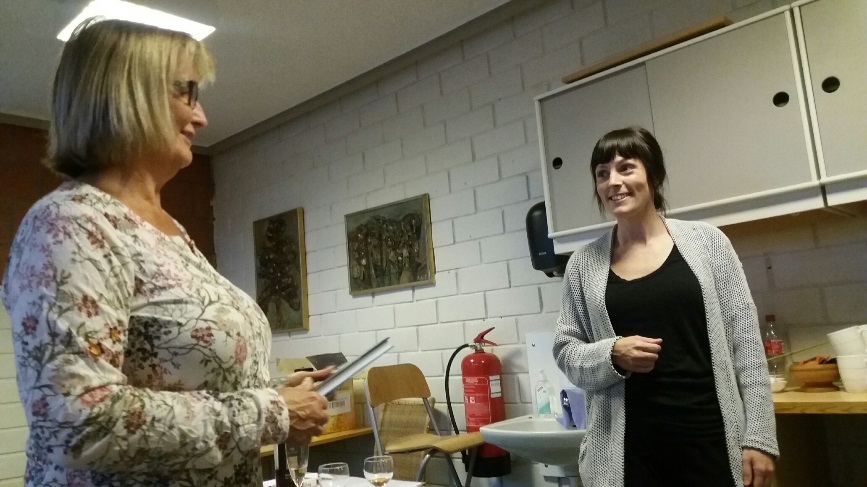 